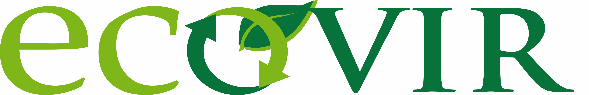 ECOVIR Sp. zo.o.Ul. Jana Pawła II 36, 09-228 LigowoTel. 535 519 102, biuro@ecovir.euSzanowni Państwo,Poniżej przedstawiamy terminy wywozu odpadów komunalnych z NIERUCHOMOŚCI ZABUDOWANYCH BUDYNKIEM JEDNORODZINNYM przez firmę ECOVIR Sp. z o.o. na terenie Gminy Wiśniewo dla poniższych miejscowości:Stara Otocznia, Nowa Otocznia, PodkrajewoTerminy wywozu obowiązujące od 01.01.2020 do 31.12.2020:Odbiór odpadów komunalnych od właścicieli nieruchomości realizowany będzie w godz. 7:00-18:00.Pojemniki i worki z odpadami powinny zostać wystawione w dniu wyznaczonym w harmonogramie najpóźniej do godz. 7:00,2020 rokOdpady zmieszaneIII CZWARTEKod kwietnia do października każdy III i I czwartek.Odpady segregowaneOdpady segregowaneOdpady segregowaneBIO odpadyIII CZWARTEKod kwietnia do października   każdy III i I CZWARTEK2020 rokOdpady zmieszaneIII CZWARTEKod kwietnia do października każdy III i I czwartek.PAPIERSZKŁOMETALE, TWORZYWA SZTUCZNEBIO odpadyIII CZWARTEKod kwietnia do października   każdy III i I CZWARTEK2020 rokOdpady zmieszaneIII CZWARTEKod kwietnia do października każdy III i I czwartek.III CZWARTEKIII CZWARTEKIII CZWARTEKBIO odpadyIII CZWARTEKod kwietnia do października   każdy III i I CZWARTEK202020202020202020202020MiesiącDzieńDzieńDzieńDzieńDzieńStyczeń1616161616Luty2020202020Marzec1919191919Kwiecień2,161616162,16Maj7,212121217,21Czerwiec4,181818184,18Lipiec2,161616162,16Sierpień6,202020206,20Wrzesień3,171717173,17Październik1,151515151,15Listopad1919191919Grudzień1717171717